ПЛАН И РАСПОРЕД ПРЕДАВАЊАП1, П2, ...., П15 – Предавање прво, Предавање друго, ..., Предавање петнаесто, Ч - ЧасоваПЛАН ВЈЕЖБИВ1, В2, ...., В15 – Вјежба прва, Вјежба друга, ..., Вјежба петнаеста, ТВ – Теоријска вјежба, ПВ – Практична вјежбаРАСПОРЕД ВЈЕЖБИГ1, Г2, Г3, Г4 – Група прва, Група друга, Група трећа, Група четврта, Ч – Часова    ШЕФ КАТЕДРЕ:Доц. др Саша Марин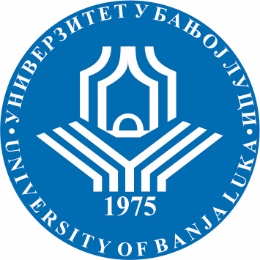 УНИВЕРЗИТЕТ У БАЊОЈ ЛУЦИМЕДИЦИНСКИ ФАКУЛТЕТКатедра за оралну хирургију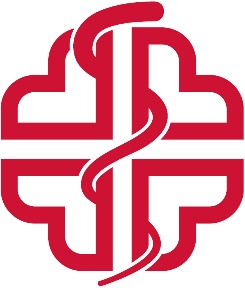 Школска годинаПредметШифра предметаСтудијски програмЦиклус студијаГодина студијаСеместарБрој студенатаБрој група за вјежбе2022/2023.Орална хирургијаИСДМ18ОРХДентална медицинаПрвичетвртаVII152СедмицаПредавањеТематска јединицаДанДатумВријемеМјесто одржавањаЧНаставникIП1Увод у оралну хирургију. Појам оралне хирургијеЧетвртак06.10.2022.12:00-13:30Кампус(Стоматологија)2Доц. др Саша МаринIIП2Општи принципи орално-хируршког радаЧетвртак 13.10.2022  .12:00-13:30Кампус(Стоматологија)2Доц. др Саша МаринIIIП3Преглед пацијента у оралнохируршкој амбуланти Четвртак20.10.2022.12:00-13:30Кампус(Стоматологија)2Доц. др Саша МаринIVП4Бол и диференцијална дијагноза оралнохируршких обољењаЧетвртак27.10.2022.12:00-13:30Кампус(Стоматологија)2Доц. др Саша МаринVП5Примјена радиографије у оралној хирургијиЧетвртак03.11.2022.12:00-13:30Кампус(Стоматологија)2Доц. др Саша МаринVIП6Анатомија орофацијалне регије: Инервационе зонеЧетвртак10.11.2022.12:00-13:30Кампус(Стоматологија)2Доц. др Саша МаринVIIП7Примјена анестезије у оралној хирургији Четвртак17.11.2022.12:00-13:30Кампус(Стоматологија)2Доц. др Саша МаринVIIIП8Комликације локалних анестетика. Четвртак24.11.2022.12:00-13:30Кампус(Стоматологија)2Доц. др Саша МаринIXП9Инструменти за екстракцију зубаЧетвртак01.12.2022.12:00-13:30Кампус(Стоматологија)2Доц. др Саша МаринXП10Хируршки инструменти у оралној хирургијиЧетвртак08.12.2022.12:00-13:30Кампус(Стоматологија)2Доц. др Саша МаринXIП11Технике једноставне екстракције зубаЧетвртак15.12.2022.12:00-13:30Кампус(Стоматологија)2Доц. др Саша МаринXIIП12Компликована екстракција зубаЧетвртак22.12.2022.12:00-13:30Кампус(Стоматологија)2Доц. др Саша МаринXIIIП13Локалне  и опште компликације након екстракције зуба Четвртак29.12.2022.12:00-13:30Кампус(Стоматологија)2Доц. др Саша МаринXIVП14Зарастање рана у устима пацијентаЧетвртак05.01.2023.12:00-13:30Кампус(Стоматологија)2Доц. др Саша МаринXVП15Ургентна стања у оралној хирургији.Четвртак  12.01.2023.12:00-13:30Кампус(Стоматологија)2Доц. др Саша МаринСедмицаВјежбаТип вјежбеТематска јединицаIВ1ТВ/ПВУводне вјежбе.Увод у оралну хирургију.Изглед орално-хируршке сале.IIВ2ТВ/ПВСепса и антисепса.Принципи стерилизације.Рад са пацијентом у оралнохируршкој амбуланти.IIIВ3ТВ/ПВПријем пацијента. Анамнеза. Екстраорални и интраорални преглед пацијената.IVВ4ТВ/ПБол и диференцијална дијагноза орофацијалних обољења. Писање дијагноза.Пад са пацијентимаVВ5ТВ/ПВПримјена радиографије у оралној хирургији.Анлиза ртг снимака. Преглед пацијената.VIВ6ТВ/ПВПреглед пацијента. Анализа ртг снимака. Дијагнозе у оралној хирургији. Писање налаза. Асистенција.Рад са пацијентима у оралнохируршкој амбуланти.VIIВ7ТВ/ПВАнатомија: Крви судови и нерви орофацијалне регије (n.maxillaris, n.mandibularis).Инервациone зоне.Рад са пацијентима у оралнохируршкој амбулантиVIIIВ8ТВ/ПВТерминалне и спроводне анестезије у горњој и доњој вилици.Рад са пацијентима у оралнохируршкој амбуланти.IXВ9ПВ/ТВПРВИ КОЛОКВИЈУМПрактично увјежбавање терминалних и спроводних анестезија.XВ10ПВ/ТВИнструменти: клијешта и полуге за екстракцију зуба (показне вјежбе)Рад са пацијентима у оралнохируршкој амбуланти.XIВ11ПВ/ТВИнструменти: хируршки инструменти (показне вјежбе).Рад са пацијентима у оралнохируршкој амбуланти.XIIВ12ПВ/ТВПоложај стоматолога приликом екстракције зуба.Екстракције зуба (једноставне екстракције).Рад са пацијентима у оралнохируршкој амбуланти.XIIIВ13ПВ/ТВЕкстракције зуба (компликоване екстракције).Рад са пацијентима у оралнохируршкој амбуланти.XIVВ14ПВ/ТВКомпликације након екстракције зуба.Рад са пацијентима у оралнохируршкој амбуланти.XVВ15ПВ/ТВДРУГИ КОЛОКВИЈУМРад са пацијентима у оралнохируршкој амбулантиГрупаДанВријемеМјесто одржавањаЧСарадникГ1Понедјељак09:00 – 11:00Служба за оралну хирургију, Дентална клиника, Медицински факултет3Др Марко Булајић, стручни сарадникГ2Сриједа14:00 – 16:00Служба за оралну хирургију, Дентална клиника, Медицински факултет3Др Марко Булајић, стручни сарадник